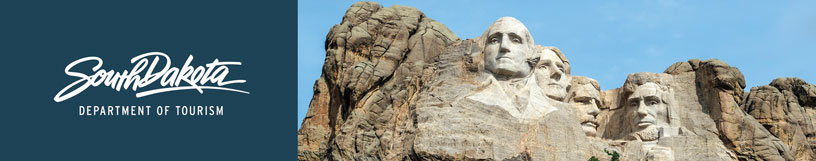 .GOVERNOR’S TOURISM ADVISORY BOARD MEETINGAgendaThursday, August 8, 2019, 9 amWashington PavilionMary K. Sommervold Hall StageSioux Falls, South Dakota9:00 am	Call Meeting to Order - Vice President Kristi Wagner 9:05 am	Welcome and Update from Sioux Falls CVB Director - Teri Schmidt 9:15 am	Welcome and Update from Sioux Falls Mayor - Paul Ten Haken 9:25 am	Tourism Board Member Reports 10:00	am	Global Media and Public Relations Updates – Katlyn Richter10:10 am	Global Marketing and Brand Strategy Updates – Mike Gussiaas 10:30 am	Industry Outreach Development and Research Updates – Kirk Hulstein10:40 am	Global Travel and Trade Updates – Cole Irwin10:50 am	Tourism Conference Updates – Natasha Bothun 11:00 am	Project Updates -Deputy Secretary Wanda Goodman11:10 am	Project Updates – Secretary Jim Hagen11:30 am	Regional Director Reports Rosie Smith, Glacial Lakes and Prairies Tourism Association Gary Keller, Southeast SD Tourism AssociationFrank Smith, South Dakota Missouri River Tourism11:50 am	Hot Topics Discussion/Open Forum – Kristi Wagner and Jim Hagen12:00 pm	Meeting adjourns12:00 pm	Lunch12:30 pm	Tour of new updates in Washington Pavilion